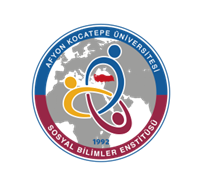 NOT: Bu form Anabilim Dalı Başkanlığı üst yazı ekinde word formatında enstitüye ulaştırılmalıdır.										   01.03.2023Prof. Dr. Cüneyt AKIN     Çağdaş Türk Lehçeleri ve Edebiyatları Anabilim Dalı Başkanı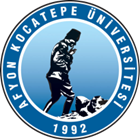 T.C.AFYON KOCATEPE ÜNİVERSİTESİSOSYAL BİLİMLER ENSTİTÜSÜT.C.AFYON KOCATEPE ÜNİVERSİTESİSOSYAL BİLİMLER ENSTİTÜSÜT.C.AFYON KOCATEPE ÜNİVERSİTESİSOSYAL BİLİMLER ENSTİTÜSÜT.C.AFYON KOCATEPE ÜNİVERSİTESİSOSYAL BİLİMLER ENSTİTÜSÜT.C.AFYON KOCATEPE ÜNİVERSİTESİSOSYAL BİLİMLER ENSTİTÜSÜT.C.AFYON KOCATEPE ÜNİVERSİTESİSOSYAL BİLİMLER ENSTİTÜSÜ2022-2023 EĞİTİM-ÖGRETİM YILI BAHAR YARIYILI ÇAĞDAŞ TÜRK LEHÇELERİ VE EDEBİYATLARI ANABİLİM DALI HAFTALIK DERS PROGRAMI(YÜKSEK LİSANS)2022-2023 EĞİTİM-ÖGRETİM YILI BAHAR YARIYILI ÇAĞDAŞ TÜRK LEHÇELERİ VE EDEBİYATLARI ANABİLİM DALI HAFTALIK DERS PROGRAMI(YÜKSEK LİSANS)2022-2023 EĞİTİM-ÖGRETİM YILI BAHAR YARIYILI ÇAĞDAŞ TÜRK LEHÇELERİ VE EDEBİYATLARI ANABİLİM DALI HAFTALIK DERS PROGRAMI(YÜKSEK LİSANS)2022-2023 EĞİTİM-ÖGRETİM YILI BAHAR YARIYILI ÇAĞDAŞ TÜRK LEHÇELERİ VE EDEBİYATLARI ANABİLİM DALI HAFTALIK DERS PROGRAMI(YÜKSEK LİSANS)2022-2023 EĞİTİM-ÖGRETİM YILI BAHAR YARIYILI ÇAĞDAŞ TÜRK LEHÇELERİ VE EDEBİYATLARI ANABİLİM DALI HAFTALIK DERS PROGRAMI(YÜKSEK LİSANS)2022-2023 EĞİTİM-ÖGRETİM YILI BAHAR YARIYILI ÇAĞDAŞ TÜRK LEHÇELERİ VE EDEBİYATLARI ANABİLİM DALI HAFTALIK DERS PROGRAMI(YÜKSEK LİSANS)2022-2023 EĞİTİM-ÖGRETİM YILI BAHAR YARIYILI ÇAĞDAŞ TÜRK LEHÇELERİ VE EDEBİYATLARI ANABİLİM DALI HAFTALIK DERS PROGRAMI(YÜKSEK LİSANS)2022-2023 EĞİTİM-ÖGRETİM YILI BAHAR YARIYILI ÇAĞDAŞ TÜRK LEHÇELERİ VE EDEBİYATLARI ANABİLİM DALI HAFTALIK DERS PROGRAMI(YÜKSEK LİSANS)2022-2023 EĞİTİM-ÖGRETİM YILI BAHAR YARIYILI ÇAĞDAŞ TÜRK LEHÇELERİ VE EDEBİYATLARI ANABİLİM DALI HAFTALIK DERS PROGRAMI(YÜKSEK LİSANS)2022-2023 EĞİTİM-ÖGRETİM YILI BAHAR YARIYILI ÇAĞDAŞ TÜRK LEHÇELERİ VE EDEBİYATLARI ANABİLİM DALI HAFTALIK DERS PROGRAMI(YÜKSEK LİSANS)         GÜNLER         GÜNLER         GÜNLER         GÜNLER         GÜNLER         GÜNLER         GÜNLER         GÜNLER         GÜNLER         GÜNLERSaatPazartesiPazartesiSalıSalıÇarşambaÇarşambaPerşembePerşembeCuma08:30SEMİNER(Doç. Dr. Murat ÖZŞAHİN)FORUMSEMİNER(Doç. Dr. Murat ÖZŞAHİN)FORUMTez Hazırlık Çalışması (Dr. Öğr. Üyesi H.K. MUTLU)FORUMTez Hazırlık Çalışması (Dr. Öğr. Üyesi H.K. MUTLU)FORUMTez Hazırlık Çalışması(Prof. Dr. Cüneyt AKIN)FORUMTez Hazırlık Çalışması(Prof. Dr. Cüneyt AKIN)FORUMUzmanlık Alan Dersi(Prof. Dr. Cüneyt AKIN)FORUMUzmanlık Alan Dersi(Prof. Dr. Cüneyt AKIN)FORUMUzmanlık Alan Dersi(Doç. Dr. Ahmet KARAMAN)FORUM08:30SEMİNER(Doç. Dr. Nazmi ALAN)FORUMSEMİNER(Doç. Dr. Nazmi ALAN)FORUMTez Hazırlık Çalışması (Doç. Dr. Nazmi ALAN)FORUMTez Hazırlık Çalışması (Doç. Dr. Nazmi ALAN)FORUMUzmanlık Alan Dersi(Doç. Dr. Nazmi ALAN)FORUMUzmanlık Alan Dersi(Doç. Dr. Nazmi ALAN)FORUMUzmanlık Alan Dersi(Doç. Dr. Tuna BEŞEN DELİCE)FORUM08:30Uzmanlık Alan Dersi(Dr. Öğr. Üyesi H.K. MUTLU)FORUMUzmanlık Alan Dersi(Dr. Öğr. Üyesi H.K. MUTLU)FORUMUzmanlık Alan Dersi(Doç. Dr. Murat ÖZŞAHİN)FORUMUzmanlık Alan Dersi(Doç. Dr. Murat ÖZŞAHİN)FORUM08:30Tez Hazırlık Çalışması(Doç. Dr. Ahmet KARAMAN)FORUMTez Hazırlık Çalışması(Doç. Dr. Ahmet KARAMAN)FORUM08:30SEMİNER(Doç. Dr. Tuna BEŞEN DELİCE)FORUMSEMİNER(Doç. Dr. Tuna BEŞEN DELİCE)FORUM08:30SEMİNER(Dr. Öğr. Üyesi H.K. MUTLU)FORUMSEMİNER(Dr. Öğr. Üyesi H.K. MUTLU)FORUM09:30SEMİNER(Doç. Dr. Murat ÖZŞAHİN)FORUMSEMİNER(Doç. Dr. Murat ÖZŞAHİN)FORUMÇağdaş Kazak Edebiyatı(Dr. Öğr. Üyesi H.K. MUTLU)FORUMÇağdaş Kazak Edebiyatı(Dr. Öğr. Üyesi H.K. MUTLU)FORUMÇağdaş Azerbaycan Edebiyatı (Doç. Dr. Nazmi ALAN)FORUMÇağdaş Azerbaycan Edebiyatı (Doç. Dr. Nazmi ALAN)FORUMUzmanlık Alan Dersi(Prof. Dr. Cüneyt AKIN)FORUMUzmanlık Alan Dersi(Prof. Dr. Cüneyt AKIN)FORUMUzmanlık Alan Dersi(Doç. Dr. Ahmet KARAMAN)FORUM09:30SEMİNER(Doç. Dr. Nazmi ALAN)FORUMSEMİNER(Doç. Dr. Nazmi ALAN)FORUMUzmanlık Alan Dersi(Doç. Dr. Nazmi ALAN)FORUMUzmanlık Alan Dersi(Doç. Dr. Nazmi ALAN)FORUMUzmanlık Alan Dersi(Doç. Dr. Tuna BEŞEN DELİCE)FORUM09:30Uzmanlık Alan Dersi(Dr. Öğr. Üyesi H.K. MUTLU)FORUMUzmanlık Alan Dersi(Dr. Öğr. Üyesi H.K. MUTLU)FORUMUzmanlık Alan Dersi(Doç. Dr. Murat ÖZŞAHİN)FORUMUzmanlık Alan Dersi(Doç. Dr. Murat ÖZŞAHİN)FORUM09:30SEMİNER(Doç. Dr. Tuna BEŞEN DELİCE)FORUMSEMİNER(Doç. Dr. Tuna BEŞEN DELİCE)FORUM09:30SEMİNER(Dr. Öğr. Üyesi H.K. MUTLU)FORUMSEMİNER(Dr. Öğr. Üyesi H.K. MUTLU)FORUM10:30Uzmanlık Alan Dersi(Dr. Öğr. Üyesi H.K. MUTLU)FORUMUzmanlık Alan Dersi(Dr. Öğr. Üyesi H.K. MUTLU)FORUMÇağdaş Kazak Edebiyatı (Dr. Öğr. Üyesi H.K. MUTLU)CANLI DERSÇağdaş Kazak Edebiyatı (Dr. Öğr. Üyesi H.K. MUTLU)CANLI DERSÇağdaş Azerbaycan Edebiyatı(Doç. Dr. Nazmi ALAN)CANLI DERSÇağdaş Azerbaycan Edebiyatı(Doç. Dr. Nazmi ALAN)CANLI DERSUzmanlık Alan Dersi(Prof. Dr. Cüneyt AKIN)FORUMUzmanlık Alan Dersi(Prof. Dr. Cüneyt AKIN)FORUMUzmanlık Alan Dersi(Doç. Dr. Ahmet KARAMAN)FORUM10:30Uzmanlık Alan Dersi(Doç. Dr. Nazmi ALAN)FORUMUzmanlık Alan Dersi(Doç. Dr. Nazmi ALAN)FORUMUzmanlık Alan Dersi(Doç. Dr. Tuna BEŞEN DELİCE)FORUM10:30Uzmanlık Alan Dersi(Doç. Dr. Murat ÖZŞAHİN)FORUMUzmanlık Alan Dersi(Doç. Dr. Murat ÖZŞAHİN)FORUM11:30Uzmanlık Alan Dersi(Dr. Öğr. Üyesi H.K. MUTLU)FORUMUzmanlık Alan Dersi(Dr. Öğr. Üyesi H.K. MUTLU)FORUMÇağdaş Kazak Edebiyatı (Dr. Öğr. Üyesi H.K. MUTLU)CANLI DERSÇağdaş Kazak Edebiyatı (Dr. Öğr. Üyesi H.K. MUTLU)CANLI DERSÇağdaş Azerbaycan Edebiyatı (Doç. Dr. Nazmi ALAN)CANLI DERSÇağdaş Azerbaycan Edebiyatı (Doç. Dr. Nazmi ALAN)CANLI DERSUzmanlık Alan Dersi(Prof. Dr. Cüneyt AKIN)FORUMUzmanlık Alan Dersi(Prof. Dr. Cüneyt AKIN)FORUMUzmanlık Alan Dersi(Doç. Dr. Ahmet KARAMAN)FORUM11:30Uzmanlık Alan Dersi(Doç. Dr. Nazmi ALAN)FORUMUzmanlık Alan Dersi(Doç. Dr. Nazmi ALAN)FORUMUzmanlık Alan Dersi(Doç. Dr. Tuna BEŞEN DELİCE)FORUM11:30Uzmanlık Alan Dersi(Doç. Dr. Murat ÖZŞAHİN)FORUMUzmanlık Alan Dersi(Doç. Dr. Murat ÖZŞAHİN)FORUM13:00Uzmanlık Alan Dersi(Dr. Öğr. Üyesi H.K. MUTLU)FORUMUzmanlık Alan Dersi(Dr. Öğr. Üyesi H.K. MUTLU)FORUMUzmanlık Alan Dersi(Dr. Öğr. Üyesi H.K. MUTLU)FORUMTürk Kültürü(Dr. Öğr. Üyesi Gülşah YILMAZ)CANLI DERSTürk Kültürü(Dr. Öğr. Üyesi Gülşah YILMAZ)CANLI DERSTürkmen Türkçesi(Doç. Dr. Tuna BEŞEN DELİCE)CANLI DERSUzmanlık Alan Dersi(Prof. Dr. Cüneyt AKIN)FORUMUzmanlık Alan Dersi(Prof. Dr. Cüneyt AKIN)FORUMUzmanlık Alan Dersi(Doç. Dr. Ahmet KARAMAN)FORUM13:00Uzmanlık Alan Dersi(Doç. Dr. Nazmi ALAN)FORUMUzmanlık Alan Dersi(Doç. Dr. Nazmi ALAN)FORUMUzmanlık Alan Dersi(Doç. Dr. Tuna BEŞEN DELİCE)FORUM13:00Uzmanlık Alan Dersi(Doç. Dr. Murat ÖZŞAHİN)FORUMUzmanlık Alan Dersi(Doç. Dr. Murat ÖZŞAHİN)FORUM14:00Uzmanlık Alan Dersi(Dr. Öğr. Üyesi H.K. MUTLU)FORUMUzmanlık Alan Dersi(Dr. Öğr. Üyesi H.K. MUTLU)FORUMUzmanlık Alan Dersi(Dr. Öğr. Üyesi H.K. MUTLU)FORUMTürk Kültürü(Dr. Öğr. Üyesi Gülşah YILMAZ)CANLI DERSTürk Kültürü(Dr. Öğr. Üyesi Gülşah YILMAZ)CANLI DERSTürkmen Türkçesi (Doç. Dr. Tuna BEŞEN DELİCE)CANLI DERSUzmanlık Alan Dersi(Prof. Dr. Cüneyt AKIN)FORUMUzmanlık Alan Dersi(Prof. Dr. Cüneyt AKIN)FORUMUzmanlık Alan Dersi(Doç. Dr. Ahmet KARAMAN)FORUM14:00Uzmanlık Alan Dersi(Doç. Dr. Nazmi ALAN)FORUMUzmanlık Alan Dersi(Doç. Dr. Nazmi ALAN)FORUMUzmanlık Alan Dersi(Doç. Dr. Tuna BEŞEN DELİCE)FORUM14:00Uzmanlık Alan Dersi(Doç. Dr. Murat ÖZŞAHİN)FORUMUzmanlık Alan Dersi(Doç. Dr. Murat ÖZŞAHİN)FORUM15:00SEMİNER(Prof. Dr. Cüneyt AKIN)FORUMSEMİNER(Prof. Dr. Cüneyt AKIN)FORUMSEMİNER(Prof. Dr. Cüneyt AKIN)FORUMTürk Kültürü(Dr. Öğr. Üyesi Gülşah YILMAZ)FORUMTürk Kültürü(Dr. Öğr. Üyesi Gülşah YILMAZ)FORUMTürkmen Türkçesi (Doç. Dr. Tuna BEŞEN DELİCE)FORUMUzmanlık Alan Dersi(Prof. Dr. Cüneyt AKIN)FORUMUzmanlık Alan Dersi(Prof. Dr. Cüneyt AKIN)FORUMUzmanlık Alan Dersi(Doç. Dr. Ahmet KARAMAN)FORUM15:00Uzmanlık Alan Dersi(Dr. Öğr. Üyesi H.K. MUTLU)FORUMUzmanlık Alan Dersi(Dr. Öğr. Üyesi H.K. MUTLU)FORUMUzmanlık Alan Dersi(Dr. Öğr. Üyesi H.K. MUTLU)FORUMUzmanlık Alan Dersi(Doç. Dr. Nazmi ALAN)FORUMUzmanlık Alan Dersi(Doç. Dr. Nazmi ALAN)FORUMUzmanlık Alan Dersi(Doç. Dr. Tuna BEŞEN DELİCE)FORUM15:00Uzmanlık Alan Dersi(Doç. Dr. Murat ÖZŞAHİN)FORUMUzmanlık Alan Dersi(Doç. Dr. Murat ÖZŞAHİN)FORUM16:00SEMİNER(Prof. Dr. Cüneyt AKIN)FORUMSEMİNER(Prof. Dr. Cüneyt AKIN)FORUMSEMİNER(Prof. Dr. Cüneyt AKIN)FORUMTez Hazırlık Çalışması(Dr. Öğr. Üyesi Gülşah YILMAZ)Tez Hazırlık Çalışması(Dr. Öğr. Üyesi Gülşah YILMAZ)Tez Hazırlık Çalışması(Doç. Dr. Tuna BEŞEN DELİCE) FORUMUzmanlık Alan Dersi(Prof. Dr. Cüneyt AKIN)FORUMUzmanlık Alan Dersi(Prof. Dr. Cüneyt AKIN)FORUMUzmanlık Alan Dersi(Doç. Dr. Ahmet KARAMAN)FORUM16:00Uzmanlık Alan Dersi(Dr. Öğr. Üyesi H.K. MUTLU)FORUMUzmanlık Alan Dersi(Dr. Öğr. Üyesi H.K. MUTLU)FORUMUzmanlık Alan Dersi(Dr. Öğr. Üyesi H.K. MUTLU)FORUMUzmanlık Alan Dersi(Doç. Dr. Nazmi ALAN)FORUMUzmanlık Alan Dersi(Doç. Dr. Nazmi ALAN)FORUMUzmanlık Alan Dersi(Doç. Dr. Tuna BEŞEN DELİCE)FORUM16:00Uzmanlık Alan Dersi(Doç. Dr. Murat ÖZŞAHİN)FORUMUzmanlık Alan Dersi(Doç. Dr. Murat ÖZŞAHİN)FORUM17:00